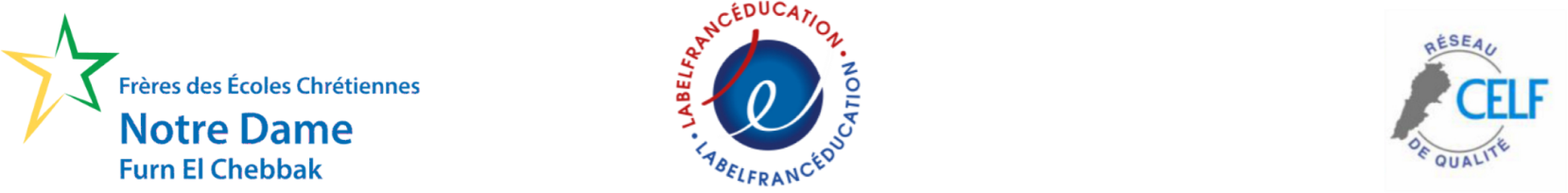 La semaine du 30 mars au 3 avril 20201-Je vous propose de visionner la capsule suivante pour mieux travailler la production écrite. https://www.youtube.com/watch?v=dKeann_nWIs2- A travailler dans le cahier d’activités : p.57 N.7 